ประกาศโรงเรียน.......บ้านทาม..เรื่อง  รายชื่อผู้ได้รับการคัดเลือกเพื่อจ้างเป็นอัตราจ้างผู้ปฏิบัติงานธุรการโรงเรียน ปีงบประมาณ พ.ศ. 2562 สังกัดสำนักงานเขตพื้นที่การศึกษาประถมศึกษาศรีสะเกษ เขต 1--------------------------------------------		ตามประกาศโรงเรียน......บ้านทาม...สังกัดสำนักงานเขตพื้นที่การศึกษาประถมศึกษาศรีสะเกษ เขต ๑    ลงวันที่ ๑๕  พฤศจิกายน  ๒๕๖๑  เรื่อง    รับสมัครการคัดเลือกบุคคลเพื่อจ้างเป็นอัตราจ้างผู้ปฏิบัติงานธุรการโรงเรียน ปีงบประมาณ พ.ศ. ๒๕๖๒     เพื่อลดภาระงานที่ไม่เกี่ยวข้องกับการจัดการเรียนการสอนของครู  โดยกำหนดการรับสมัครระหว่างวันที่ ๑๙-๒๓  พฤศจิกายน  ๒๕๖๑  และได้ดำเนินการคัดเลือกในวันที่ 26  พฤศจิกายน  2561 นั้น	บัดนี้ การคัดเลือกได้ดำเนินการเสร็จเรียบร้อยแล้ว จึงประกาศรายชื่อผู้ที่ได้รับการคัดเลือกเพื่อจ้างเป็นอัตราจ้างผู้ปฏิบัติงานธุรการโรงเรียน  ปีงบประมาณ ๒๕๖๒    ดังรายชื่อที่แนบท้ายประกาศนี้จึงประกาศมาให้ทราบโดยทั่วกัน				ประกาศ  ณ  วันที่  ๒๘  พฤศจิกายน  ๒๕๖๑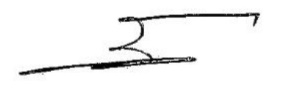 					            (นางวาสนา  ภักดี)				              ผู้อำนวยการโรงเรียนบ้านทามบัญชีรายชื่อผู้ได้รับการคัดเลือกเพื่อจ้างเป็นอัตราจ้างผู้ปฏิบัติงานธุรการโรงเรียนปีงบประมาณ ๒๕๖๒(แนบท้ายประกาศโรงเรียนบ้านทาม ลงวันที่ ๒๘  พฤศจิกายน  ๒๕๖๑)ที่ชื่อ-สกุลลำดับที่หมายเหตุ๑.นายอัครพล  จันเทพา๑๒.นางสาวปทุมวัน  พละศักดิ์ไม่มาคัดเลือก๓. นางสาวบังเอิญ มุขขันธ์ไม่มาคัดเลือก๔.นางสาวญาณภา  แสนทวีสุขไม่มาคัดเลือก๕.นางสาวลินดา วงศ์สุทธิ์ไม่มาคัดเลือก